Publicado en Madrid el 12/03/2010 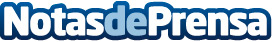 Pequeños detalles de boda que hacen la diferenciaLa mayoría de las parejas sueñan con bodas que sean inolvidables tanto para ellos como para sus invitados.Datos de contacto:JorgeEditorial912956655Nota de prensa publicada en: https://www.notasdeprensa.es/pequenos-detalles-de-boda-que-hacen-la-diferencia Categorias: Moda Celebraciones http://www.notasdeprensa.es